International Day of People with DisabilityEvent information kit for workplacesWhat is International Day of People with Disability?Every year on 3 December, people around the world take part in International Day of People with Disability (IDPwD). It is a day to promote awareness, understanding and acceptance in the community.A key part of IDPwD are the events that schools, workplaces and community groups hold to mark the day. There are also many other ways you can get involved, including joining the conversation online or taking action in your workplace or community to remove barriers and improve accessibility for people with disability.  By listening to the experiences of people with disability, we can challenge our own perceptions about disability and make positive changes in the community. Let’s all take action this December, and all year round, to help make Australia more inclusive for people with disability. How workplaces can get involved We encourage all workplaces to join us in observing International Day of People with Disability. There are many ways you can get involved:Hold or attend an event on, or around, 3 December.Join or start a conversation in your community to promote awareness, understanding and acceptance of people with disability.Read, watch and listen to the stories and experiences of people with disability to challenge your attitudes and assumptions. Take action in your workplace to remove barriers and improve accessibility for people with disability. Help spread the word and share your messages of support for #IDPwD online. This event information kit includes ideas and tips to help get you started, but we also encourage you find your own unique way to acknowledge and promote the people with disability in your workplace. Hold or attend an eventEvents are a great way to observe IDPwD and start conversations about accessibility and inclusion in your community. Whether your event is big, small, in-person or online, you’ll be helping us to break down barriers and ensure everyone feels valued and included.  It’s important to register your event on the IDPwD website www.idpwd.com.au so we know about all of the events happening across Australia for IDPwD. You have the option to keep your event private or have it listed on our community event calendar to encourage people to attend and support your event. This event information kit includes ideas and tips to help you plan, theme and deliver your event, including things to consider in making your event accessible for people with disability. There are also digital and printable resources available on the IDPwD website.If you are holding an in-person event or gathering for IDPwD, please follow the advice of your state or territory government in regards to COVID-19. Visit the Department of Health website for more information or the Disability Gateway for disability information and support.Event ideasLooking for ways you can get involved? This list will help you get started. Event tipsOnce you’ve decided what type of event you want to hold, here are a few tips to help you plan and deliver your activity. Set your goalDecide what you want to achieve from your event – what is the overall purpose of your event? How will your event contribute to promoting diversity and inclusion in the workplace?Consider the size of your event and who you want to attend – do you want a large event for your whole workplace or do you want individual teams or offices to host their own events? Do you want to invite special guests, speakers or family and friends?Make sure you consider your event budget.Get others on boardDecide who will organise your event – will you need to put a call out for volunteers? Consider putting together an event planning committee to brainstorm ideas and allocate tasks for your event, including organising speakers, catering and activitiesIf you need to reach out to external organisations or suppliers to support your event, make sure you get them on board early.Choose a name and themeThe official United Nations theme for IDPwD 2023 will be announced later in the year.The 2022 theme was ‘Transformative solutions for inclusive development: the role of innovation in fueling an accessible and equitable world’.You can choose to incorporate the UN theme in your social media posts, or develop your own theme or key message for the day around general topics such as diversity and inclusion.Location, locationChoose a suitable venue that can accommodate your expected number of guests and your requirements – do you need to hire additional staging, audio or equipment? Do you need catering? If your event is outdoors, do you have a wet weather contingency plan?Most importantly, make sure your venue is accessible – this includes considering requirements of people with disability who may be supporting or attending your event. See the section Make your event accessible for things to consider. Reach out to local disability organisations or experts if you need advice. Invite special guests or speakersConsider inviting a speaker to your event, such as a local community leader, disability advocate or person with lived experience of disability. Reach out to special guests early to confirm their availability and any special assistance they may need (e.g. carer, interpreter or catering requirements). Make it official Register your event on the IDPwD website. You have the option to keep your event private if it is a staff-only event or advertise it on our community event calendar.  Spread the wordSend out your invitations! If you are inviting special guests or members of the public, make sure you give them plenty of notice.Consider how you will promote your event, this may include:Email Staff intranet Word-of-mouth Newsletters, bulletins or noticeboardsPromotional posters or flyersAdvertisement in your local newspaper or pitching your event to local media Listing it on the community event calendar on the IDPwD website. Website or social media - make sure you tag us on Facebook, Twitter, or Instagram, or use the hashtag #IDPwD on all of your social media channels.Plan your eventPlan and organise all of your event logistics, including catering and equipment. Make sure you consider any additional equipment you may need to hire or source externally to for your event. Check out the Event Checklist below. Make sure your event is accessible for guests with disability – see Make your event accessible for some things to consider when planning your event.Think about how you will theme and decorate your event, including any printing requirements. Check out the IDPwD website for printable resources, including posters and decorations. Register your eventWe want to know about all of the events happening across Australia for IDPwD, so make sure you share your event online, tag us on Facebook, Twitter and Instagram and use the hashtag #IDPwD.Make your event accessible If you are planning an event for IDPwD, it’s important that you make sure it is accessible for people with disability, particularly if you have any special guests or speakers with disability attending. Here is a list of some things you should consider. PlanningWhen choosing a venue, check to make sure all areas are accessible, including entrances, aisles, staging and entertainment, catering and seating areas and toilets. Check to make sure there are accessible parking spaces and public transport options in close proximity to the venue. Make sure your venue has good lighting and ventilation.   Hire additional equipment if needed to support your event. For example if your event has an entertainment or audio component, consider booking an AUSLAN interpreter or hiring a hearing loop system. Try to limit special effects such as strobe lighting and smoke. Allow sufficient time in your event program for people who may need frequent breaks or more time to move between activities.Provide a variety of catering options and include items that are easy to pick up and eat. Ensure special meals are clearly labelled. Ask your speakers and guests to let you know if they have any additional requirements in advance. Seek advice from local disability organisations or experts if you need assistance.Setting upMake sure all areas are accessible and there are no obstacles or trip hazards. This includes securing electrical cables.   Reserve seating or areas for guests that require special assistance, including people with a hearing or vision impairment, people with wheelchairs or mobility aids, people with assistance dogs, and people with interpreters or carers. This includes reserving a separate, quiet area for guests to take a break if needed. Make sure you leave sufficient space between tables and equipment for wheelchairs.Check that all of your equipment is at an appropriate height or can be adjusted if needed.  On the dayMake sure event signage is in place and easily visible. The print should be large enough and written in Plain English so it is easy to understand.Make sure all of your event staff and volunteers have been briefed on accessibility so they can assist guests, including location of toilets, designated seating areas and alternative forms of communication.  Designate staff to meet and greet attendees and invited guests.Ensure that all your guests are settled and as comfortable as possible.Communication Use an accessible font for event signage and materials, such as invitations, programs and nametags. Font should be plain, as large as possible (minimum 12 point size) with appropriate spacing and in contrasting colours.Make sure your invitations or digital promotions are accessible and provide different methods for people to register or buy tickets, including online, phone and in-person. Also, make sure people are able to let you know if they have any additional requirements. If you are using a PowerPoint presentation, use contrasting colours (i.e. light coloured font on a dark background or dark font on a white background). Also have written copies of presentations available on the day. Presenters should also describe any visual content in the presentation. If you are using video, make sure all videos have captions and consider audio descriptions where appropriate. Consider making written information available in alternate forms such as Easy Read, large print, audio recording or Braille, as appropriate.Use appropriate and inclusive language when communicating with people with disability. Consider different methods of promoting your event to tailor to a range of disabilities. Also, check any information or materials published online to make sure they are available in an accessible format, such as Word or HTML.  Event planning checklist Plan your event Choose your event  Book a venue Confirm the date and time  Tell everyone involved in planning your eventMake it official Register your event on the IDPwD website Invite guests and speakers  Invite officials, community leaders, local stars and/or speakers Design and send out your event invitations using the IDPwD logo and style guideOrganise your logistics Finalise your event program, speakers and entertainment  Confirm catering, including special dietary requirements  Confirm set-up and equipment, including AV, staging and seating arrangements.  Confirm your final guest list and/or ticketing arrangements   Confirm parking arrangements and reserve specific parking spots or areas if needed  Confirm work health and safety, first aid and security requirements  Book a photographer or organise someone to take photos at your event Check that your event is accessibleMake some noise Develop promotional materials and apply the IDPwD logo Promote your event on your website/intranet and social media using the IDPwD tilesTheme and decorate your event Download and print IDPwD resources for your event, including posters, banners, decorations and activity sheets. Make your event signage and materials using the IDPwD logo and style guideConnect with us Follow us on Facebook, Twitter and Instagram Subscribe to our mailing list on the IDPwD websiteAfter your event Thank everyone involved in your event  Post photos from your event on social media – make sure you tag us or use #IDPwD  Share your event with us by completing the Share Your Story form on our website.Join the conversationIf you can’t organise or attend an event, you can still get involved in IDPwD and help raise awareness in your workplace and in the broader community.Around one in six people, or 4.4 million Australians, have disability. Not all disability is the same, and some disabilities are invisible. By joining the conversation and listening to the stories and lived experiences of people with disability, we can challenge our own perceptions about disability and help make positive changes in the community. How you can help spread the word:Post messages of support on your social media pages, including details of how you observed IDPwD or what your workplace is doing to recognise people with disability and promote inclusion.Publish an article in your staff newsletter or on the intranet. Send targeted emails to your staff, customers and stakeholders to encourage them to get involved.Talk within your networks – start a conversation at your team meeting or morning tea.  Support other IDPwD events in your local community or online. Check out our community event calendar for events happening near you.  Follow us on Facebook, Twitter and Instagram  to be part of the community and help spread positive stories about people with disability all year round.The smallest action can make a difference! To get you started, we have included some key messages, social posts and a newsletter article below. Digital resources are also available on the IDPwD website.Key messages International Day of People with Disability (IDPwD) is a United Nations day recognised day held on 3 December each year. Be part of creating an inclusive and diverse community and help to promote awareness, understanding and acceptance of the 4.4 million people with disability in Australia.Hold or attend an IDPwD event in your workplace, school or community on or around 3 December to promote inclusion and acceptance of people with disability.We all have a role to play in ensuring people with disability have the opportunity to participate in all aspects of community life. Get involved in IDPwD at www.idpwd.com.au Let’s all take action this December, and all year round, to make our society more inclusive for people with disability.Social media Social media is a great way to join the conversation, spread the word about IDPwD and promote what your workplace is doing to recognise and include people with disability. We have provided a few suggested posts to get you started, but feel free to adapt these to suit your event or workplace and incorporate your chosen theme. Facebook, Instagram or LinkedInTwitterSocial media tiles are available for you to download on the IDPwD website. We recommend you include alt text for all images you post on your social media channels to ensure your content is accessible for people with disability, particularly people who are blind or have low vision. Make sure you follow and tag us in your IDPwD posts.Hashtag: #IDPwDNewsletter article or intranet contentWe have included a basic article template for you to customise with details of your IDPwD event and share in your staff newsletter or intranet. Don’t forget to incorporate your theme – this can be the official UN theme or a more general theme you’ve chosen for your event or workplace. International Day of People with Disability with [Workplace]International Day of People with Disability (IDPwD) is a United Nations day observed on 3 December each year to increase public awareness, understanding and acceptance of people with disability. By acknowledging this important day, we can take action to remove barriers for the 
4.4 million Australians with disability and contribute to positive change in our workplace and in the community more broadly. This year [workplace/organisation] will mark International Day of People with Disability by [insert details of your event].We encourage all staff to get involved and join the event! Together, we can all take action to challenge perceptions about disability, remove barriers and promote inclusive and respectful attitudes and behaviours in our workplace. For more information, go to [link to event information] or contact [phone number/email address]. For more information about IDPwD, including resources, stories, videos and social tiles, visit www.idpwd.com.au or follow @idpwd on Facebook and Twitter, or @idpwd_au on Instagram.You can also help spread the word and join the conversation online using #IDPwDMore informationGo to www.idpwd.com.au to find out more and access stories, videos and resources. You can also subscribe to receive updates.  Follow us on Facebook, Twitter and Instagram and use the hashtag #IDPwD to join the conversation online. You can also email us at idpwd@dss.gov.au or call us on 1800 440 385 9am to 5pm, Monday to Friday AEST/AEDT (TTY users, phone 1800 555 677 and ask for 1800 440 385).ActivityDescriptionAwards Acknowledge the achievements of staff members championing inclusive and accessible practices in the workplace.  Your workplace could also sponsor community awards to recognise the contributions of people with disability in your local community.  Awareness in actionPut up posters and decorations in your workplace and take a group photo to post on social media or on your staff intranet. FundraisingHelp a charity organisation that provides services and supports for people with disability by volunteering or supporting a fundraising drive. You could also run a fundraiser at your workplace with a particular theme or activity and ask staff to donate. Guest speakerOrganise a guest speaker with disability to speak at your workplace and share their story. Morning or afternoon teaHost a morning or afternoon in your workplace. Consider inviting a person with disability, disability advocate and/or your local member to speak.Sporting game or activity Host an inclusive sporting game, activity or group fitness class with special equipment or restricted senses and movements. Examples include seated volleyball, wheelchair basketball or a modified boot camp. Film screeningHold a film screening with short films or videos featuring people with disability or disability themes. Check out Focus on Ability for a great range of short films.WebinarOrganise a webinar on a specific topic or theme related to accessibility and inclusion in the workplace. TimingSuggested contentPre-eventWe’re holding an event for International Day of People with Disability.Join us [details of the event] to recognise people with disability in our workplace and promote inclusion. For more details, go to [registered event web link] #IDPwDEvent dayToday we observe International Day of People with Disability. Join us for [details of the event]. Let’s all take action this #IDPwD to make our workplace and community more accessible, equitable and inclusive for people with disability #IDPwD Generic post on IDPwDToday we observe International Day of People with Disability and acknowledge the 4.4 million Australians with disability. Join the conversation this #IDPwD to help raise awareness, challenge perceptions and break down barriers. Together we can make our workplaces more accessible, equitable and inclusive for people with disability.Post-eventThanks to everyone who attended [event name] for International Day of People with Disability. Let’s keep the conversation going all year round to break down barriers and make our workplace and community more inclusive for people with disability. [add photos from event] #IDPwDTimingSuggested contentPre-eventJoin us on [event date] for [event name] as we observe #IDPwD and recognise people with disability in our workplace.Check out [registered event web link] Event day or generic post on IDPwDJoin us today [at event name] as we observe #IDPwD. Let’s all work together to make our workplaces more accessible, equitable and inclusive for the 4.4 million Australians with disability. Post-eventThank you to everyone who joined us on #IDPwD and for being part of creating a diverse and inclusive community. [add photos from event] IDPwD social media handles:IDPwD social media handles: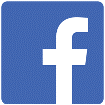 Facebook @idpwd https://www.facebook.com/idpwd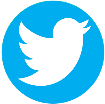 Twitter @idpwdhttps://twitter.com/idpwd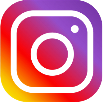 Instagram @idpwd_auhttps://www.instagram.com/idpwd_au/